DIY EGG CARTON GARDENTHE LIBRARY PROVIDES:egg cartonseedsYOU WILL NEED:soilplastic wrapCut off the top of the carton (save this for later). Lay the seeds in the carton. Cover the seeds with some soil, up to the bridges between the cells.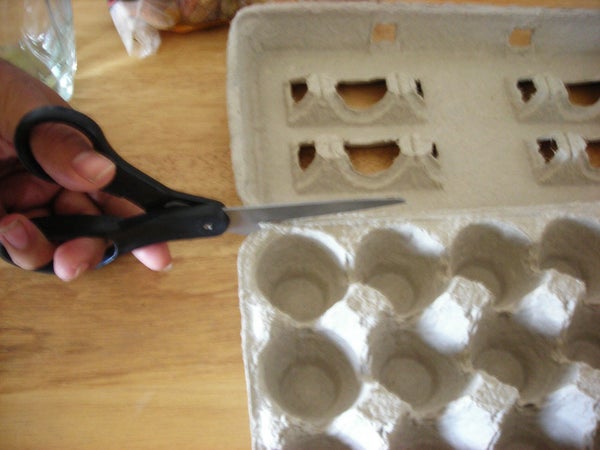 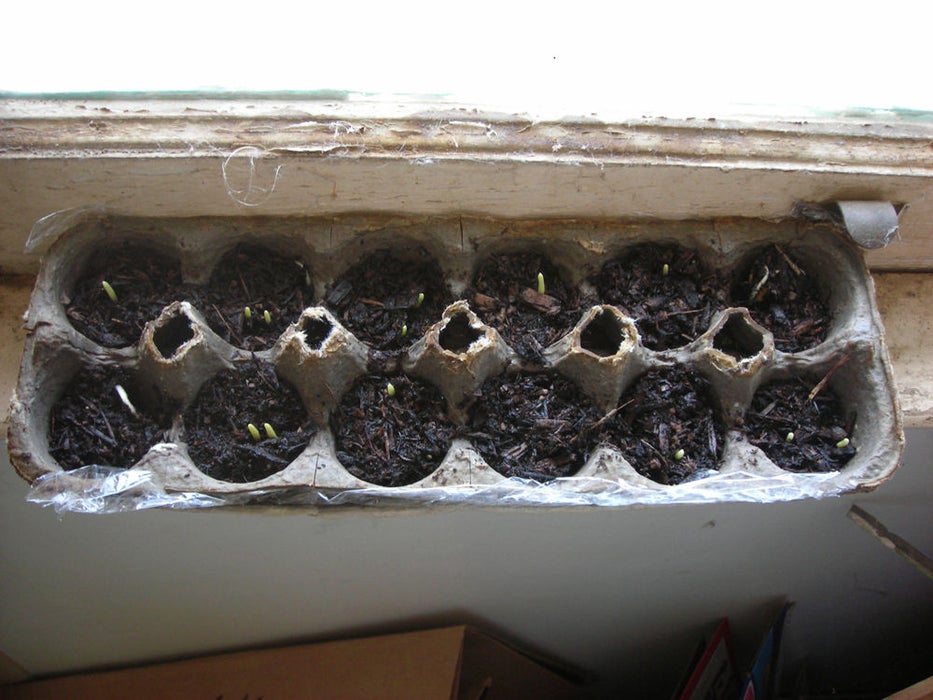 Take the egg carton lid you cut off earlier. Place a layer of plastic wrap on top, big enough to have an inch hang off. Now place the cells into the lid (on top of the plastic wrap) and water the seeds. You will have a double layer, and the lid will act as a support to the cells (when they get wet, they will get weak).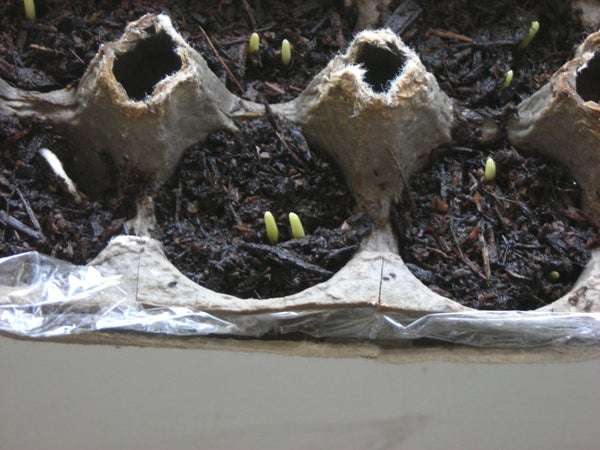 When the plants are large enough (one week or so) transplant them into a larger container or directly into garden. The egg carton is biodegradable and the soil will help the plant with nutrients!